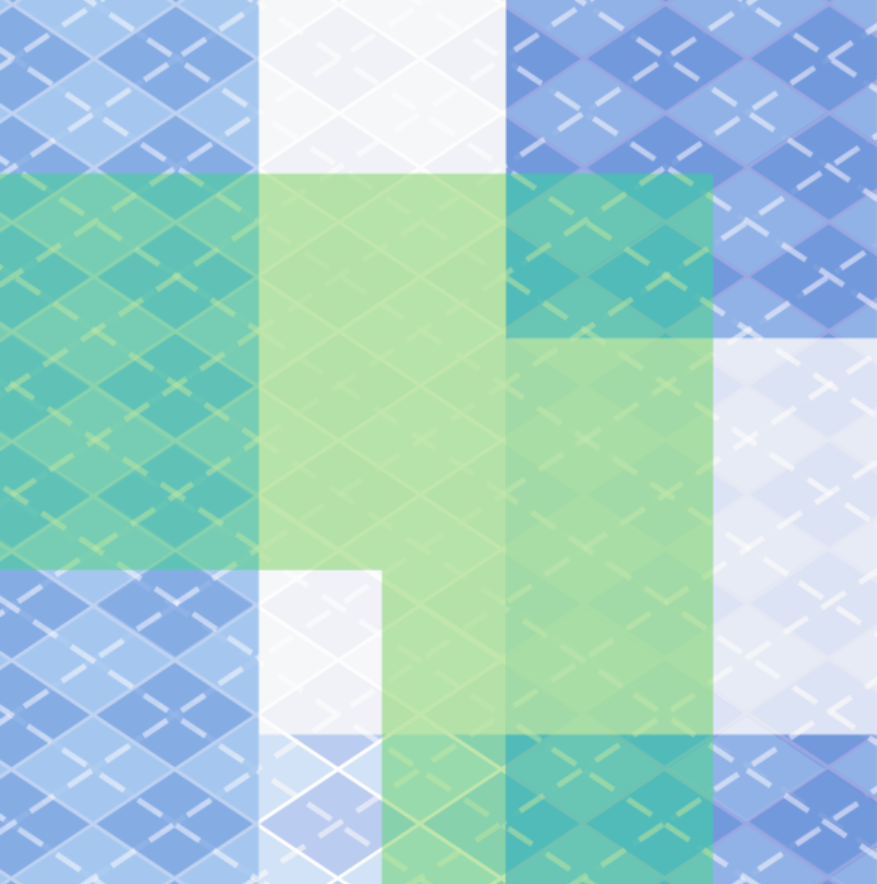 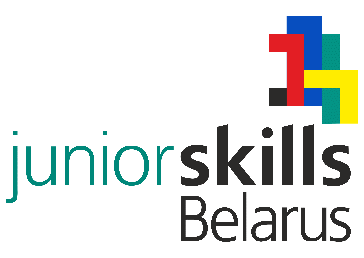 III Республиканский конкурс по основам профессиональной подготовки среди учащихся «JuniorSkills Belarus»ПРАВИЛА БЕЗОПАСНОГО ПОВЕДЕНИЯ УЧАЩИХСЯ НА КОНКУРСНОЙ ПЛОЩАДКЕ ПО КОНКУРСНОЙ КОМПЕТЕНЦИИ «ДИЗАЙН И МОДЕЛИРОВАНИЕ ОДЕЖДЫ»1. Общие требования безопасностиК работе на конкурсной площадке и выполнению задания допускаются учащиеся, которые прошли обучение безопасному поведению в местах проведения III Республиканского конкурса по основам профессиональной подготовки среди учащихся «JuniorSkills Belarus» и изучили настоящие правила.Соблюдение требований данных правил обязательно для всех участников соревнований.Участники должны быть внимательны и дисциплинированы, точно выполнять указания экспертов.Не приступать к выполнению задания без разрешения эксперта.Конкурсная площадка должна быть оборудована первичными средствами пожаротушения.На конкурсной площадке должна быть в наличии медицинская аптечка первой помощи.В случае получения травмы, ожогов, а также при плохом самочувствии участники должны сообщить об этом ближайшему эксперту.Работы с электроутюгами, на машинах с электроприводами предусматривают использование электрического тока высокого напряжения 220 В.Работа на конкурсной площадке разрешается исключительно в присутствии эксперта. Запрещается присутствие на конкурсной площадке посторонних лиц.К самостоятельной работе допускаются участники, имеющие знания по выполнению данных видов работ, одетые в рабочую форму. Рабочая форма для участников: индивидуальная футболка, обувь (на низком каблуке, закрытая); волосы необходимо заколоть (головной убор).За грубые нарушения требований правил безопасного поведения, которые привели к порче оборудования, инструмента, травме или созданию аварийной ситуации, участник отстраняется от дальнейшего участия в соревнованиях.2. Требования к учащимся по безопасному поведению перед выполнением конкурсного заданияПеред включением используемого на рабочем месте оборудования участник соревнования обязан:осмотреть и привести в порядок рабочее место; убрать все посторонние предметы, которые могут отвлекать внимание и затруднять работу;проверить, прочно ли закреплена игла и лапка в швейной машине.2.2. Включать и выключать электроутюг можно только сухими руками.2.3. При выявлении неполадок сообщить об этом эксперту и до их устранения к работе не приступать.3. Требования к учащимся по безопасному поведению во время выполнения конкурсного заданияВо время выполнения конкурсного задания участник соревнования обязан:содержать в порядке и чистоте рабочее место;соблюдать правильную осанку, следить за правильным положением рук; не допускать перегрузки электродвигателя швейной машины;заправку нити, замену иглы осуществлять только при выключенном электродвигателе, сняв ногу с педали;соблюдать установленные расписанием, трудовым распорядком регламентированные перерывы в работе, выполнять рекомендованные физические упражнения.Участнику запрещается во время работы:отвлекать внимание конкурсантов за работой на швейной машине; оставлять включенную швейную машину без присмотра; бросать на пол отработанные и поломанные швейные иглы.Нельзя работать при недостаточном освещении.Во время работы на электрической швейной машине запрещается: устранять защитные устройства и работать без них; снимать и устанавливать ведущий ремень; чистить машину, производить смазку машины; открывать кожухи механизмов машины; накапливать на месте работы излишние материалы; класть ножницы или другие инструменты около вращающихся или движущихся частей машины; наклоняться близко над машиной; рукой останавливать маховик; дотрагиваться до иглы или других движущихся / вращающихся частей машины.Электропривод швейной машины следует отключать в случае:временного отсутствия на рабочем месте; отключения электроэнергии; осмотра машины или ее частей, их ремонта, настройки, регулировки, очистки и смазки; неисправности машины; возникновения опасности загорания.Во время работы следует придерживать изделие двумя руками с обеих сторон от иглы, избегая попадания пальцев под иглу.Правила безопасного поведения при работе с электроутюгом:во избежание ожогов с электроутюгом следует работать осторожно;электроутюг нельзя перегревать; в случае перегрева электроутюга следует отключить его от сети, дать возможность остыть;запрещается остуживать электроутюг при помощи воды;во избежание повреждения изоляции шнура необходимо следить, чтобы шнур не соприкасался с горячей поверхностью электроутюга; следует предохранять электроутюг от сотрясений и ударов; электроутюг следует хранить на несгораемой подставке, она должна быть целой и чистой.Хранить иголки и булавки в определенном месте (коробочке, игольнице и пр.), не оставлять их на рабочем месте.Не пользоваться ржавыми иголками и булавками, не брать иголки и булавки в рот; шить иголками только с наперстком.Ножницы хранить в определенном месте, класть их сомкнутыми концами от себя, передавать ручками вперед.4. Требования к учащимся по безопасному поведению при возникновении аварийной ситуацииОбо всех неисправностях в работе оборудования и аварийных ситуациях сообщать непосредственно эксперту.При обнаружении обрыва проводов питания или нарушения целостности их изоляции, неисправности заземления и других повреждений электрооборудования, появления запаха гари, посторонних звуков в работе оборудования и тестовых сигналов немедленно прекратить работу и отключить питание.В случае возгорания оборудования отключить питание, сообщить эксперту.При необходимости забрать свои личные вещи, покинуть конкурсную площадку и следовать за экспертом в безопасное место.5. Требования к учащимся по безопасному поведению по окончании работыПо окончании работы отключить пусковое устройство машины. Убрать со стола рабочие материалы и привести в порядок рабочее место.Обо всех замеченных неполадках сообщить эксперту.